МКУОШИ  «Панаевская школа-интернат среднего (полного) общего образования»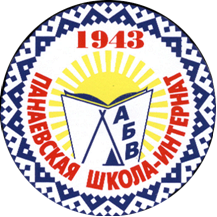 На шаг впереди!(тренинговое занятие по лидерству)                                                             Автор-составитель: Большакова С.Ю.,  педагог-организаторс. Панаевск, 2013Цель: создание условий для раскрытия лидерского потенциала старшеклассников, освоения ими активного стиля общения, умения убеждать. Задачи:Выявить ребят, обладающих лидерскими и организаторскими способностями.Отработать навыков групповой деятельности, развивать и реализовать творческих способностей. Психологическая разгрузка ребят.Ход мастер-класса    Перед началом мастер – класса на каждого участника одевается «ожерелье»,  на котором закреплены несколько цветных ленточек. После выполнения определенных заданий, каждый вешает по одной ленте на ожерелье того человека, кто по его мнению  в данном испытании наиболее ярко проявил лидерские и организаторские качества. Причем количество лент такого, что по завершению мастер – класса у каждого участника на ожерелье остается хотя бы одна ленточка.Стихи под музыку Если вы есть – будьте первыми!
Первыми, кем бы вы ни были.
Из песен – лучшими песнями,
Из книг – лучшими книгами.

Первыми будьте, и только!
Пенными, как моря.
Лучше второго художника – 
Первый маляр.

Спросят вас оробело:
- Что же тогда окажется:
Если все будут первыми,
Кто пойдет замыкающим?

А вы трусливых не слушайте,
А вы их сдуйте, как пену.
Если вы есть – будьте лучшими!
Если вы есть – будьте первыми!

Если вы есть – попробуйте
Горечь зеленых побегов.
Примериваясь, попробуйте
Великую ношу первых!

Как самое неизбежное, 
Взвалите ее на плечи.
Если вы есть – будьте первыми!
Первым трудней и легче. Добрый день уважаемые друзья! Сегодня встречу с вами я не случайно начала с этого замечательного стихотворения «Будьте первыми».  Тема нашего сегодняшнего занятия – «Лидерство».Цель: Выявление и развитие лидерских качеств.Сегодня мы с вами попробуем ответить на вопрос: “Кто такой лидер, какими качествами он должен обладать?” У вас будет возможность проявить лидерские качества, поупражняться в умении убеждать – навыке, необходимом для лидера. Если кто-то из детей рождается лидерами, а кто-то рождается ведомым, значит ли это, что лидером нельзя стать, лидерству нельзя научиться?  (ответы детей) Нет, это не так. Многие люди стали в своей жизни сильными и уверенными лидерами, хотя в детстве лидерскими особенностями вовсе не отличались.С чего же начать формирование лидерских качеств? Как показывает опыт, книги по лидерству приносят немного пользы. Будучи прочитанными, они вновь возвращаются на книжную полку, а жизнь течет своим чередом. И это неудивительно, поскольку лидерство, а тем более, формирование лидерских качеств — это практический навык, отрабатывать который качественно можно и нужно вместе с другими людьми.Одной из задач педагога, воспитателя, классного руководителя является выявление лидеров в коллективе. Можно выявить лидера с помощью тестов, а можно с помощью игр.В каждой группе, когда она сформирована, появляется такой тип людей, которые могут влиять на настроение и отношения внутри группы, на психологический климат. Эти люди — лидеры. Очень важно понять, кто будет лидером в Вашей организации или в классе.  От того, каким будет этот лидер, во многом зависит, каким будет и весь класс и вся организацияСкажите, пожалуйста,  а кто такой лидер? (Ответы детей)Лидер (от англ. ведущий, руководитель) – глава, руководитель политической партии, общественной организации и др.; лицо, пользующееся большим авторитетом, влиянием в какой-либо группе.Как вы думаете, какими качествами должен обладать лидер? (Ответы детей)Видеослайды «21 качество лидера»ХарактерХаризмаПреданность делуУмение общатьсяКомпетентностьМужествоПроницательностьСфокусированностьЩедростьИнициативностьУмение слушатьСтрастьПозитивная установкаРешение проблемВзаимоотношениеОтветственностьУверенностьСамодисциплинаГотовность слушанию другихСпособность к обучениюПерспективное видениеВот такими качествами должен обладать лидер.А теперь я попрошу всех задуматься и ответить про себя на вопросы.Хотите быть великим лидером? Хотите знать, хороший ли вы лидер в данный момент? Хотите  улучшать свои навыки и саморазвиваться? Если ответы на эти вопросы «да», то вы пришли в нужное место.Сегодня мы с вами познакомимся с играми на развитие лидерских качеств и командообразование. Это такие игры, которые с одной стороны позволяют проявить себя лидером, с другой стороны служат для формирования умения работать в команде, синхронно с другими людьми, для повышения сплоченности в группе. Для начала давайте все встанем в круг и возьмёмся за руки и сделаем  упражнение «Импульс», чтобы настроиться на групповую работу. (Все участники становятся)Упражнение «Импульс».. Инструкция: «Сейчас по моей команде мы отправим импульс любви,  доброты и активность на творческую работу. Я пожимаю руку моему соседу справа, он своему соседу справа и т.д., пока этот импульс не вернется ко мне. Очень важно делать это упражнение улыбаясь, представляя, что через Вас действительно проходит импульс, делающий Вас счастливее и Вы, приумножая, посылаете его дальше.Теперь все закрыли глаза,  и мы повторим это упражнение в обратную сторону. Молодцы! А сейчас самое главное! Импульс пойдет от меня одновременно сразу в обе стороны. И на ком он сойдется – будет самым счастливым человеком, по крайней мере, на сегодняшний день».Кто у нас сегодня самый счастливый человек? Давайте мы его «искупаем» в лучах славы (дружные аплодисментыПрошу всех сесть на свои места.  (Участники садятся по кругу, ведущий встает в центр круга).Игры на знакомстваОчень часто лидеры принимают участие в различных семинарах и фестивалях. Там собираются ребята, с активной жизненной позицией с разных районов и городов. В первые дни для них проводят разные игры на знакомства. Важно заинтересовать, увлечь детей интересной деятельностью. Для этого целесообразно, направить все усилия на знакомство, сплочение детей друг с другом. Инструкция: Сейчас у нас будет возможность лучше узнать друг друга. Предлагаю поменяться местами всем тем, кто обладает каким-то общим признаком. Например, я скажу: "Пересядьте все те, у кого есть сестра" и все, у кого есть сестра;  должны поменяться местамиу кого есть брат;у кого родители работают в школе;кто учиться в 7 классе;кто летом отдыхал на море;у кого одинаковый знак зодиака;у кого дома есть кошки;кто был на рождественских каникулах;кто активный член ДиМОО «МОРЖ»;Кто считает себя лидеромИспользуем эту игру для того, чтобы больше узнать друг о друге. Скажите, пожалуйста, -  Как вы себя чувствуете? -  Удалось ли вам узнать что-то новое о своих товарищах?Вывод: Данное упражнение позволяет снять напряженность, активизирует внимание и мышление.Игры на командную работу и сплочение коллективаВы, конечно же, хотите, чтобы ваша группа была дружной, сплочённой, чтобы все в ней были за одного, и один, несомненно, был за всех! В период адаптации очень важно создать настрой на сплочение группы, повышение взаимного доверия, атмосферы взаимоподдержки. Этому способствуют увлекательные, но довольно сложные упражнения. «Молекула».Прошу всех встать так, чтобы вам было удобно. После того как я скажу фразу: «Молекулы - хаос» вы начинаете двигаться в произвольном направлении, перемешиваясь. Когда скажу: «Молекулы-четыре» вы должны быстро объединиться в группы по четыре. 3, 5, 7, 10.«Дрозд» Молодцы, а теперь  встаньте в два круга - внешний и внутренний, лицом к лицу. Сейчас мы будем произносить следующие слова с соответствующими движениями: «Я – дрозд, ты – дрозд, (показывает на себя, потом на партнера) У меня нос, у тебя нос, (дотронуться до своего носа, потом до носа партнера) У меня щечки алые, у тебя щечки алые, (дотронуться до своих щек, потом до щек партнера) Мы с тобой два друга, любим мы друг друга!» (обнимаются) Затем внутренний круг смещается вправо на одного человека. Цикл повторяется, пока не будет пройден весь круг. Вывод: Такие игры снимают психологические и физические барьеры. Способствуют сближению группы, ее работе как команда. При выполнении этих упражнений, необходимо научиться решать общую задачу, выработать тактику и стратегию ее выполнения. Преодолеть страх. Иногда выйти за свои воображаемые возможности. После проведения  несколько игр на сплочение,  вы увидите, как ребята сплотятся, чаще будут помогать друг другу, и  чаще будут появляться улыбки на их лицах.  -  А теперь, ребята, я вас попрошу, чтобы вы повесили по одной ленте на ожерелье того человека, кто по вашему мнению  в данном испытании наиболее ярко проявил лидерские и организаторские качества.Игры на выявления лидераВсюду, где собираются вместе более двух человек, возникает проблема лидерства. В процессе формирования группы некоторые её участники начинают играть более активную роль, им отдают предпочтение, к их словам прислушиваются с большим уважением, они приобретают доминирующее положение. Таким путём происходит разделение участников группы на ведущих и ведомых, т.е. на лидеров и последователей. Для этого существуют специальные игры на выявление лидера. Цель данных игр – выявление потенциальных лидеров в отряде группе. «Карабас» Для проведения игры детей рассаживают в круг, вместе с ними садится вожатый, который предлагает условия игры: «Ребята, вы все знаете сказку о Буратино и помните бородатого Карабаса-Барабаса, у которого был театр. Теперь все вы - куклы. Я произнесу слово «КАРА-БАС» и покажу на вытянутых руках какое-то количество пальцев. А вы должны будете, не договариваясь встать со стульев, причем столько человек, сколько я покажу пальцев. Эта игра развивает внимание и быстроту реакции». В этом игровом тесте необходимо внимательно наблюдать за поведением ребят. Чаще всего встают более общительные, стремящиеся к лидерству, ребята. Те, кто встают позже, под конец игры, менее решительные. Есть и такие, которые сначала встают, а затем садятся. Они составляют группу «совестливых». Безынициативной является та группа отряда, которая не встает вообще. Рекомендуется повторить игру 4-5 раз.«Сделай шаг вперед» Ребята становятся в круг пошире, и им предлагается сделать шаг вперед, но только 15 человек. Затем только 10, 5, 3, 1. Поверьте, что лидеры – организаторы и эмоционалы сразу хорошо выявляются.«Положи руку» Ребятам предлагается положить всем сразу правую ладонь на плечо тому человеку в отряде, который им более всего симпатичен (душа отряда), а левую на плечо тому, кого они бы хотели видеть командиром. Вожатый определяет, кто есть кто подсчетом рук. Как правило, не бывает слишком много лидеров, если проводить эту игру в конце организационного периода.Вот еще один вариант выявления лидеров, состоящий из нескольких игр. Для этого вам надо разделиться на две равные по количеству участников команды. Каждая команда выбирает себе название.  Условия игры: Сейчас вы будете выполнять задания после того, как я скомандую: «Начали!». Выигравшей будет считаться та команда, которая быстрее и точнее выполнит задание. Таким образом, вы создадите дух соревнования. Итак, первое задание. Сейчас каждая команда должна сказать хором какое-нибудь одно слово. Вам на это 20 секунд. Начали! Для того чтобы выполнить это задание, необходимо всем членам команды как-то договориться. Именно эти функции берёт на себя человек, стремящийся к лидерству. Второе задание. Здесь необходимо, чтобы ни о чем не договариваясь, быстро встали полкоманды. Начали! Интерпретация этой игры сходна с интерпретацией игры «Карабас»: встают самые активные члены группы, включая лидера. Третье задание. Сейчас все команды летят в космическом корабле на Марс, но для того, чтобы полететь, нам нужно как можно быстрее организовать экипажи. В экипаж входят: капитан, штурман, пассажиры и заяц. Итак, кто быстрее?! Начали! Обычно, функции организатора опять же берет на себя лидер, но распределение ролей часто происходит таким образом, что лидер выбирает себе роль зайца. Это можно объяснить его желанием передать ответственность командира на плечи кого-нибудь другого. Задание четвертое. Предлагается, чтобы ребята представили, что все они – большая семья и нужно всем вместе сфотографироваться для семейного альбома. Необходимо выбрать фотографа. Он должен расположить всю семью для фотографирования. Первым из семьи выбирается дедушка, он тоже может участвовать в расстановки членов семьи. Более никаких установок  не дается, вы сами должны  решить, кому кем быть и где стоять. После распределения ролей и расстановки членов семьи фотограф считает до трех. На счет три! все дружно и очень громко кричат сыр и делают одновременный хлопок в ладоши. Обсуждение: Кто на ваш  взгляд был лидером? По каким критериям вы это определяли? У лидера спросить: как сам оцениваешь - был ли ты лидером? Если был, что тебе помогало? Что мешало? Роль фотографа и дедушек обычно берутся исполнять стремящиеся к лидерству ребята. Но, однако, не исключены элементы руководства и других членов семьи. Эта игра может открыть вам новых лидеров и раскрыть систему симпатий-антипатий в группах. -  А теперь, ребята, я вас попрошу, чтобы вы повесили по одной ленте на ожерелье того человека, кто по вашему мнению  в данном испытании наиболее ярко проявил лидерские и организаторские качества.Упражнение “Без командира”Нередко нам приходится встречаться с людьми, которые, кажется, только и ждут, чтобы ими руководили. Их кто-то обязан организовывать, направлять, так как проявить собственную инициативу (и затем отвечать за свои решения и поступки) люди подобного типа боятся. Есть и другой тип – неуёмные лидеры. Эти всегда знают, кто и что должен сделать. Без их вмешательства и заботы “мир непременно погибнет!”. Понятно, что и мы с вами принадлежим либо к ведомым, либо к лидерам, либо к какой-то смешанной – между тем и другим типом – группе.В задании, которое вы попробуете сейчас выполнить, тяжело придётся и явным активистам, и крайним пассивистам, потому что никто и никем не будет руководить. Абсолютно. Весь смысл упражнения в том, что при выполнении той или иной задачи каждый из участников сможет рассчитывать исключительно на свою смекалку, инициативу, на свои силы. Успех каждого станет залогом общего успеха.Итак, с этой минуты каждый отвечает только за себя! Любой контакт между участниками запрещён: ни разговоров, никаких знаков, ни хватания за руки, ни возмущённого шипения – ничего. Работаем молча, Максимум – взгляд в сторону партнёров: учимся понимать друг друга на телепатическом уровне!- Прошу группу построиться в круг. Каждый слышит задание, анализирует его и пытается решить, что ему лично предстоит сделать, чтобы в итоге группа максимально точно и быстро встала в круг.Очень хорошо! Вы обратили внимание, что у некоторых прямо руки чесались, так хотелось кем-нибудь поуправлять. А кто-то из вас стоял в полной растерянности, не зная, что предпринять и с чего начать. Продолжим тренировать личную ответственность. Постройтесь, пожалуйста:- в колонну по росту- в два круга- в треугольник- в шеренгу по росту- в четыре колонны с одинаковым количеством участников- в шеренгу от самых светлых до самых тёмных волосВ живую скульптуру Звезда, Медуза, Черепаха.Обсуждение:Скажите, можно ли было это упражнение назвать тестом на лидерство и почему? Подумайте и скажите кто из вас лидер по натуре?Легко ли вам было отказаться от руководящего стиля поведения?Каковы были ощущения людей, которые привыкли быть ведомыми?Тяжело остаться вдруг без чьих бы то ни было советов, указаний?Как вы понимали, верны ваши действия или ошибочны? Понравилось ли вам отвечать за себя и самостоятельно принимать решения?-  А теперь, ребята, я вас попрошу, чтобы вы повесили по одной ленте на ожерелье того человека, кто по вашему мнению  в данном испытании наиболее ярко проявил лидерские и организаторские качества.Развитие лидерских качеств – это сложный и долгий процесс, над которым стоит очень хорошо потрудиться. Да, бывают люди, которым это дано от рождения,  будем считать, что им крупно повезло. Если вы не лидер от природы – не отчаивайтесь, это всегда можно исправить, главное упорно следовать правилам.Я подарю вам буклетики, где написано  Программа развития для тех, кто желает стать лидером, кто хочет развивать свои лидерские качества.      Программа развития •   Развивайте желание «Я хочу стать лидером».•   Скажите себе и другим: «Я могу стать лидером».•    Отвергайте сомнения в своих лидерских способностях, объясняйте себе: «Не могу не стать лидером».•   Продумайте, с чего начнёте свою деятельность в качестве лидера.•   Запишите в свою тетрадь, что не будете делать никогда в качестве лидера.•   Как будете удерживать престиж в качестве лидера.•   На кого будете опираться.•   С кем будете советоваться.•   Как практически будете осуществлять свою лидерскую роль.Видеофильм «Лидерство».А сейчас проведём рефлексию:Упражнение “Звезда”Участники встают в круг и передают друг другу горящую звезду и при этом отвечают на следующие вопросы: “Что нового вы узнали? Что запомнилось на занятии больше всего? Какие чувства вызвали эти игры?”.      По количеству ленточек на «ожерелье» определяются те ребята, которые наиболее ярко смогли продемонстрировать свои лидерские и организаторские качества в работе с группой..Под музыку стихиЕсли ты не можешь быть сосной на вершине холма,Будь маленьким деревцем в долине,Но только самым лучшим деревцем.Будь кустиком, если не можешь быть деревом,Будь травой у дороги и дай отдых усталому путнику,Если не можешь быть кустиком.Если ты не можешь быть китом,Будь самым красивым окунем в озере.Если ты не можешь быть капитаном,Кто-то должен быть и матросом.Для всех найдётся работа на корабле жизни,Только найди своё делоЕсли не можешь быть солнцем,Будь звездой на небе.Если не можешь быть высокой горой,Будь твёрдым камнем.Если не можешь быть камнем,Будь мелкой песчинкой,Отыщи свою раковину в мореИ стань самой прекрасной жемчужиной.Только найди своё дело и старайся стать самым лучшим!ЛитератураКипнис М. Тренеруем умение вести за собой, быть лидером, “мотором” и вдохновителем. – М., 2009.Рудякова О. Н. Психокоррекционная работа со старшеклассниками. – Волгоград, 2008.Фетискин Н.П., Козлов В.В., Мануйлов Г.М. Социально-психологическая диагностика развития личности и малых групп. – М., 2002. 